J E D Á L N Y   L Í S T O K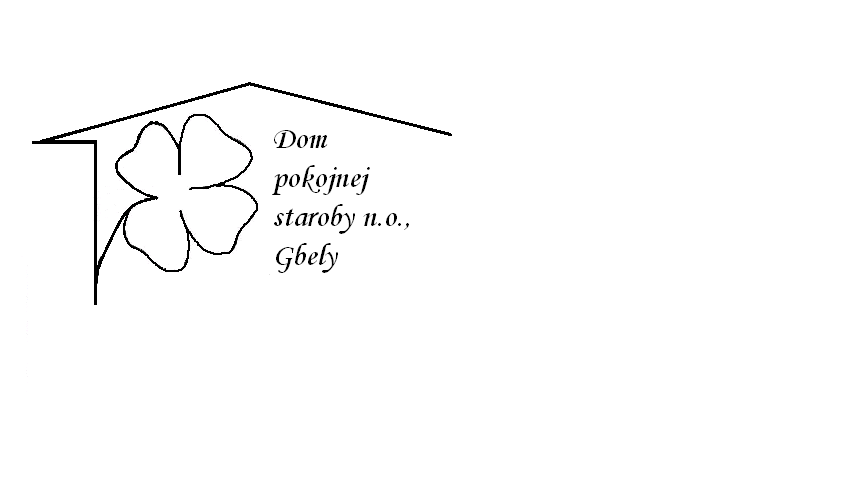 Od 18.03.2024   do 22.03.2024Pondelok    18.3.: polievka -Paradajková s hviezdičkami ,1,3,                         	Bravčové karé na hubovej omáčke ,mašličky,1,3,7,     Utorok         19.3.: polievka –Kapustová,1,3,                           Vyprážaný kurací rezeň , zemiaky ,červená repa,     	                    1,3,7,   Streda        20.3.: polievka -Vývar s drobkami ,1,3, 		                                                                     Bravčové na korení ,kôprová omáčka ,knedľa kysnutá, ,                             1,3,7,  Štvrtok        21.3. : polievka –Šošovicová s klobásou ,1,3,                              Belehradský rezeň ,dusená ryža ,1, Piatok           22.3. : polievka –Zeleninová s mrveničkou ,1,3,                              Zemiaková omáčka ,varené vajce ,chlieb ,1,3,7, Kolektív zamestnancov Domu pokojnej staroby n. o., Gbely Vám praje ,,Dobrú chuť!“.Obedy sa prihlasujú do 13. hod.Zmena jedál vyhradená.Alergény:1-obilniny, 2-kôrovce, 3-vajcia, 4-ryby, 5-arašidy, 6-sojové zrná, 7-mlieko, 8-orechy, 9-zeler, 10- horčica, 11-sezamové semená, 12-kysličník siričitý a siričitany